Special Joint Board and Special Ad Hoc [COMMITTEE NAME] Committee Virtual Meeting Agenda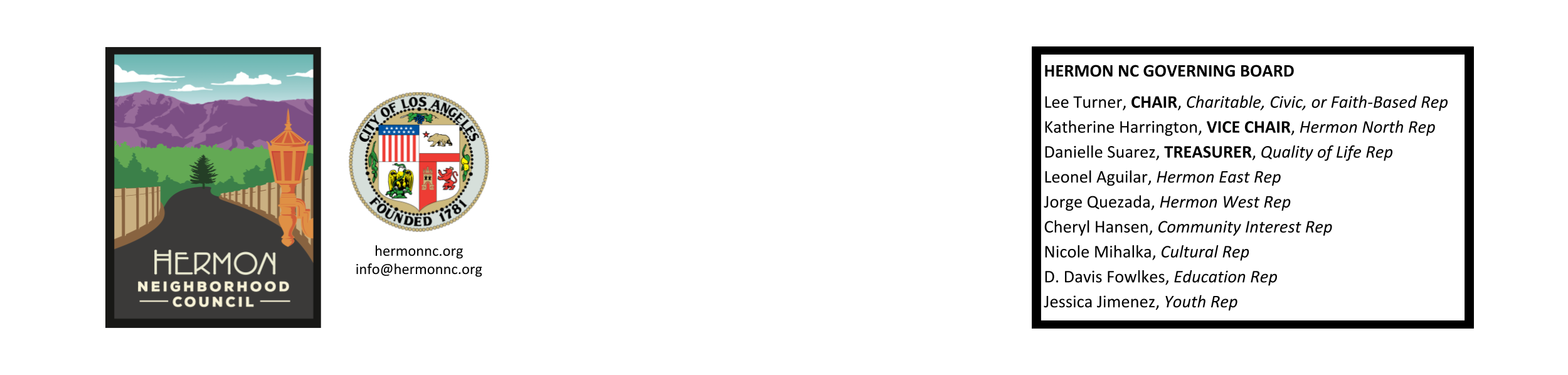 [MEETING DATE AND TIME][Please click the link below to join the webinar:https://zoom.us/j/91463778829Or iPhone one-tap :US: +16699006833,,91463778829# or +12532158782,,91463778829#Or Telephone:Dial (for higher quality, dial a number based on your current location):US: +1 669 900 6833 or +1 253 215 8782 or 877 853 5257 (Toll Free)Webinar ID: 914 6377 8829]          The City’s Neighborhood Council system enables civic participation for all Angelenos and serves as a voice for improving government responsiveness to local communities and their needs. We are an advisory body to the City of Los Angeles, comprised of volunteer stakeholders who are devoted to the mission of improving our communities and bringing government closer to us. All agenda items are actionable unless otherwise noted.WELCOMING REMARKS:Call to orderRoll CallGENERAL PUBLIC COMMENT ON NON-AGENDA ITEMS:Public comments on non-agenda items within the Board’s jurisdiction[ENTER YOUR SPECIFIC AGENDA ITEMS HERE]BOARD MEMBER COMMENTS/ANNOUNCEMENTS	REQUESTS/MOTIONS FOR FUTURE AGENDA ITEMS	ADJOURNMENTTime allocations for agenda items are approximate and may be shortened or lengthened at the discretion of the Chair.PUBLIC INPUT AT NEIGHBORHOOD COUNCIL MEETINGS – The public is requested to fill out a “Speaker Card” to address the Board on any agenda item before the Board takes an action on an item. Comments from the public on agenda items will be heard only when the respective item is being considered. Comments from the public on other matters not appearing on the agenda that are within the Board’s jurisdiction will be heard during the General Public Comment period. Please note that under the Brown Act, the Board is prevented from acting on a matter that you bring to its attention during the General Public Comment period; however, the issue raised by a member of the public may become the subject of a future Board meeting. Public comment is limited to 2 minutes per speaker, unless adjusted by the presiding officer of the Board.PUBLIC POSTING OF AGENDAS - Agendas will be posted for public review at www.HermonNC.org and as follows:• Hermon Fellowship Center 5800 Monterey Road, Los Angeles, CA 90042 • Hermon Dog Park in Hermon Park• Fresco Market 5914 Monterey Road, Los Angeles, CA 90042 • You can also receive our agendas via email by subscribing to L.A. City’s Early Notification System at: 	  https://www.lacity.org/your-government/government-information/subscribe-meetings-agendas-and-documents/neighborhood THE AMERICAN WITH DISABILITIES ACT - As a covered entity under Title II of the Americans with Disabilities Act, the City of Los Angeles does not discriminate on the basis of disability and, upon request, will provide reasonable accommodation to ensure equal access to its programs, services and activities. Sign language interpreters, assistive listening devices and other auxiliary aids and/or services, may be provided upon request. To ensure availability of services, please make your request at least 3 business days (72 hours) prior to the meeting you wish to attend by contacting N. Mihalka, HNC Chair, at nicole.hermonnc@gmail.com.PUBLIC ACCESS OF RECORDS – In compliance with Government Code section 54957.5, non-exempt writings that are distributed to a majority or all of the board in advance of a meeting may be viewed at 200 N. Spring Street, L.A., CA, at our website: HermonNC.org, www.empowerla.org/hnc/ or at the scheduled meeting. In addition, if you would like a copy of any record related to an item on the agenda, contact Nicole Mihalka, Board Chair, at nicole.hermonnc@gmail.com.RECONSIDERATION AND GRIEVANCE PROCESS For information on the HNC’s process for board action reconsideration, stakeholder grievance policy, or any other procedural matters related to this Council, please consult the HNC Bylaws. The Bylaws are available at our Board meetings and our website www.empowerla.org/hnc/   SERVICIOS DE TRADUCCION Si requiere servicios de traducción, favor de avisar al Concejo Vecinal 3 días de trabajo (72 horas) antes del evento. Por favor contacte a J. Quezada, al (818) 425-9976 o por correo electrónico jorgequezada76@gmail.com para avisar al Concejo Vecinal